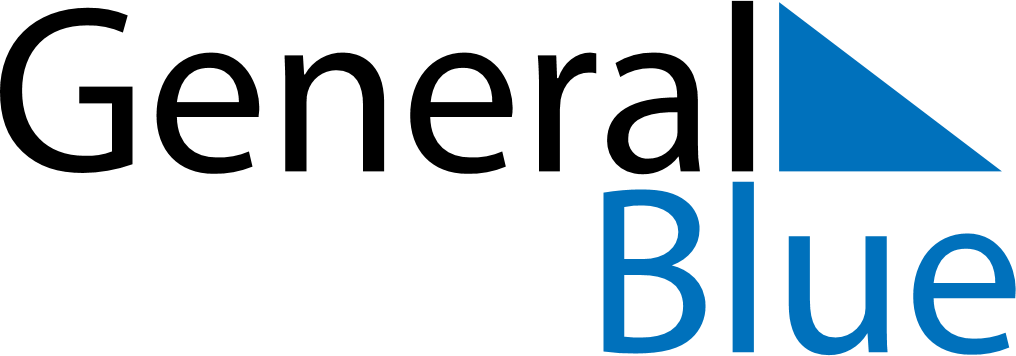 January 2028January 2028January 2028January 2028UgandaUgandaUgandaSundayMondayTuesdayWednesdayThursdayFridayFridaySaturday1New Year’s Day2345677891011121314141516171819202121222324252627282829Liberation Day3031